DES CONSIGNES SIMPLES
POUR LA SÉCURITÉ DE TOUSLe nombre de personnes autorisées 
à la fois dans ce magasin est de 2 clientsObligatoire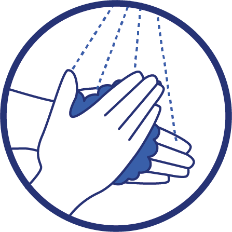 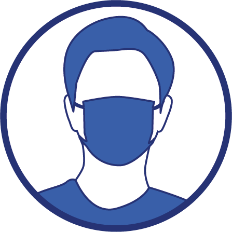 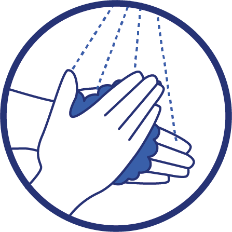 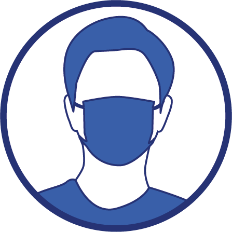 RecommandationsMaintenez une distance de plus de 2 mètres entre chaque personne ou chaque couple, famille ou personne accompagnéePrivilégiez les périodes de faible affluence notamment pour les personnes vulnérablesPrivilégiez les rendez-vousVenez avec votre stylo pour éviter toute manipulationLimitez votre temps de présence au strict nécessaire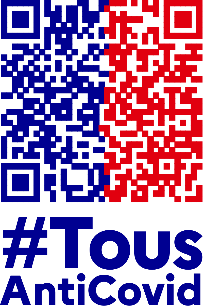 Activez #TousAntiCovid en entrant dans le magasin et dans le véhicule DES CONSIGNES SIMPLES
POUR LA SÉCURITÉ DE TOUSInformations spécifiques à ce magasinHoraires d’ouverture et de fermeture :LUNDI :              17H00 A 20H00MARDI :             17H00 A 20H00MERCREDI :     17H00 A 20H00VENDRED I :    17H00 A 20H00SAMEDI :          09H00 A 12H00PRISE DE RENDEZ-VOUS AU : 03.61.00.07.43Heures d’affluence à éviter : MERCREDI : 17H00 A 18H00VENDREDI : 17H00 A 18H00